Утвержден распоряжением комитета по образованию от 01.11.2022 г. № 440(приложение 8)Протокол проведения муниципального этапа всероссийской олимпиады школьниковв 2023-2024 учебном году в общеобразовательной организацииПредмет:Дата проведения:Время проведения:Место проведения:Число участников от класса:Организатор в аудитории: 			  Общественный наблюдатель 	 	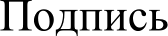 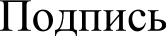 № п/пФИО участника(если обучающийся       не участвовал,             указать причину)ДатарожденияШИФРКлассФИО учителя,подготовившего участника